Childcare Business Support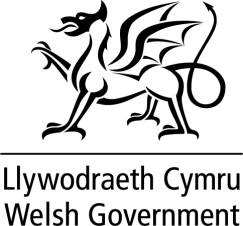 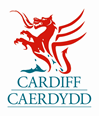 Grant Application Form(2022-23)**This form is available in Welsh / Mae’r ffurflen hon ar gael yn Gymraeg**Details of Application OrganisationPlease provide a brief overview of your registered / registering organisation Please include details of all school you provide wrap-around forAge Range of children currently on your registerWhat are your operating charges? Please completeWhich of the following category will the grant support you with?Please note you can only apply for one category of application at any one time. Please select the most relevant category, or, if you are not sure, please speak to one of the CBSOsAmount of funding requested Complete the costings sheet for all items to be funded and submit with applicationWhen will you begin incurring costs?If the grant was not awarded, what would the implications be on your provision? What financial management systems do you have in place or are putting in place to ensure long term sustainability, without future funding? How many months of financial reserves does the setting hold?Financial reserves are funds set aside to cover future obligations (staff costs, building costs, utilities)Applicant Declaration & SignatureIf funding is approved, please pay the grant into the following bank account:By signing this declaration, I confirm the accuracy of this application; that I have read, understood, and accepted the Guidelines and Terms and Conditions; that this funding will only be used for the purposes outlined in this application and that failure to do so will result in the funding being repaid.Please sign and return your completed application with all supporting information by email to:ChildcareBusinessSupport@cardiff.gov.ukPlease await an email confirmation receipt of your application  OrganisationElectoral WardAddressPostcodeEmailTelephoneWebsiteLegal StatusSchool/sType of service (breakfast club, after school club, wrap around…)Age RangeNumbers0 – 2 years2 – 4 years4 – 7 years7 – 11 yearsOtherState operating times Fee £E.g., 08:00am – 09:00am£10Sustainability supportSupporting information to include: Cashflow reflecting the need for financial assistance, financial forecast reflecting future sustainability, business plan demonstrating future plans to support sustainabilityPlease state your need for financial assistanceSustainability supportSupporting information to include: Cashflow reflecting the need for financial assistance, financial forecast reflecting future sustainability, business plan demonstrating future plans to support sustainabilityNew or extended childcare placesSupporting information to include financial forecast reflecting future sustainability, evidence of demand, Business plan, items costing sheetState the demand for this service in your area and how you are aware of this, number of places being created, unique selling points and confirm that there will be no displacement of other services in your local area.New or extended childcare placesSupporting information to include financial forecast reflecting future sustainability, evidence of demand, Business plan, items costing sheetWorkforce Training Supporting information to include specific training information including cost of training and training providerState how the grant will support Workforce development and your need for financial assistance. Workforce Training Supporting information to include specific training information including cost of training and training providerImproving ProvisionSupporting information may include CIW report relating to quality recommendations; Quality of Care review; Quality assurance scheme action plans; New curriculum requirements;  State how the grant will support the organisation to improve the quality of provision, please include information on how this enhances the service and experiences of the children. Improving ProvisionSupporting information may include CIW report relating to quality recommendations; Quality of Care review; Quality assurance scheme action plans; New curriculum requirements;  Please confirm:Please confirm:The date my childcare record was last updated on DEWIS (applications supplied for sustainability or quality will not be accepted without registration on Dewis) UPDATE DEWIS RECORD HEREAll appropriate authorities have been informed of any applicable changes to our services (this may include CIW, Planning authorities, Food standard agency, Dewis…) LINK TO CIW NOTIFICATION OF CHANGEI have enclosed authentic copies of the following documents:I have enclosed authentic copies of the following documents:Evidence of Legal Status, this may include either a constitution (charitable organisation), Certificate of Incorporation (public limited company), Sole trader (registered with HMRC), CIW Registration Certificate (or evidence of commencement of registration processUp to date Statement of PurposeLatest Annual Accounts within the last 12 months (not applicable to new or public organisations) Business Plan / Operational PlanOperating Budget and cashflow (templates available on request)  Recent bank statement (or a signed letter from the bank for new organisations). Additional evidence to support application (e.g., inspection report recommendations, compliance issues...)Costing’s sheet Member of Cwlwm partner organisation (e.g., Pacey, Nation Day Nurseries Association, Early Years Wales, Mudiad Meithrin, Clybiau Plant Cymru)Please provide the date of Latest (CIW) Report I have kept:I have kept:A copy of this application for referenceAccount Name:  Sort Code:  Account Number:Main Contact: Position:Signed:Date: